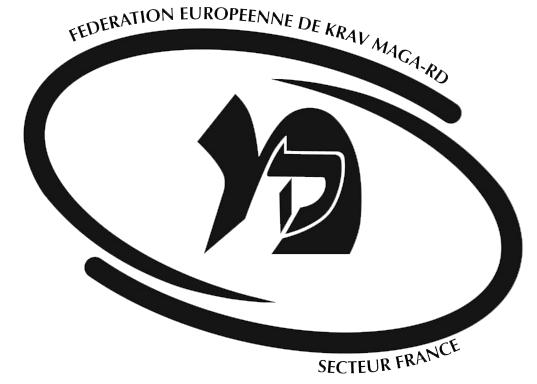 AUTORISATION PARENTALEJe soussigné(e) .........................................................................................................Père - mère - tuteur (rayer les mentions inutiles)Demeurant......................................................................................................................................................................................................................................................TéléphonesPortable ................................... Domicile ....................................AUTORISE MON ENFANTNOM..................................................... PRENOM.............................................A participer aux cours, stages et manifestations de la saison sportive en relation avec le club Team K 37.J’autorise la prise en charge médicale pour tout incident survenant pendant les cours, stages ou manifestations.Fait à ........................................... le ...........................Signature(Faire précéder la signature de la mention manuscrite « Lu et approuvé »)